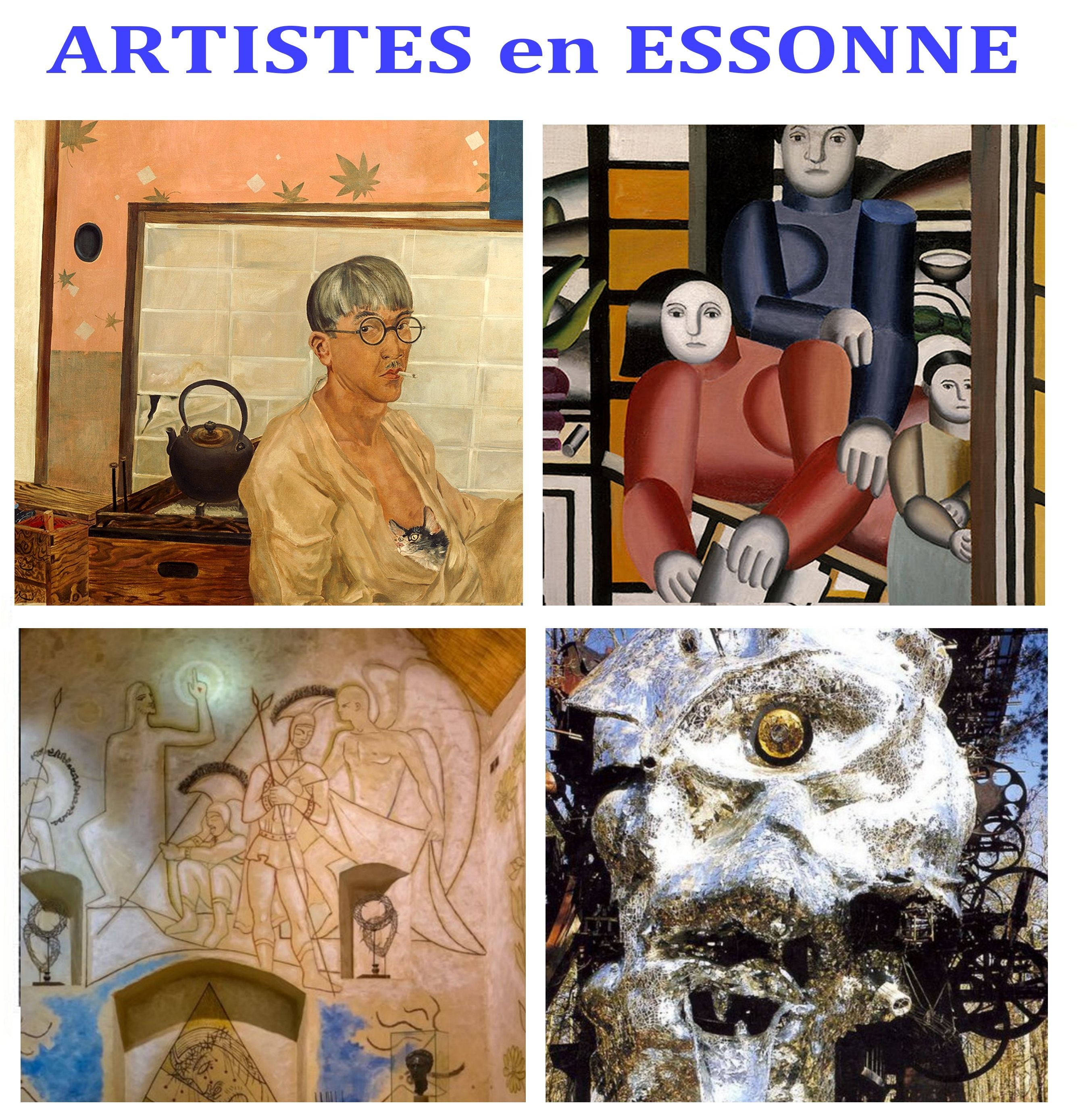 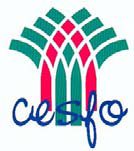 Date de reprise et CotisationChers adhérents et artistes, C’est la rentrée et avec elle se profile la réouverture de l'Atelier Histoire de l'Art du CESFO.En présentiel cette saison (ou en distanciel pour ceux qui souhaitent), nous conservons le créneau du lundi. Nous proposons une nouvelle formule de 4 conférences de 2h30, (de 10h30 à 13h), toutes les 6 semaines environ.A partir d'une présentation, d’1h45, des échanges et discussions seront proposés.Le programme portera sur des artistes ayant résidé autour d'Orsay et en Essonne au 20e siècle.Foujita, Valladon… artistes en marge des avant-gardes. 09 Octobre 2023Fernand Leger et les variations cubistes. 11 Décembre 2023Jean Cocteau-Louis Aragon un grand écart surréaliste. 05 Février 2024Le Cyclop de Milly et les Nouveaux-Réalistes. 25 Mars 2024Pour des raisons pratiques, pensez à régler vos cotisations (adhésion et conférences lors de la première séance).L’inscription se fait auprès du responsable d’atelier. Pour pouvoir bénéficier de cette activité, il faut obligatoirement : Être adhérent au CESFO : Cotisation 10 € pour les personnels UNIVERSITE, CNRS (fac d'Orsay) et 12 € pour les adhérents extérieurs. Pour tout renseignement complémentaire joindre la responsable de l’atelier. Bonne rentrée à tous.			   Fiche d'inscriptionCette fiche d’inscription est à rapporter ou envoyer* avec les chèques correspondants, au responsable de l’atelier. Civilité : Mr   Mme   Melle NOM  :Prénom : Activité : Secteur d'activité :  Public (Université Paris-Saclay, CNRS campus d'Orsay ou Extérieur) 				(Rayer les mentions inutiles)Adhérent CESFO  N° : Adresse : Ville : 							Code postal :Téléphone :						 email : ___________________________________________________________________Atelier Histoire de l'Art :* A l’attention de Danielle JAILLARD, CESFO,  Bât. 304, Université Paris-Saclay, 91405 ORSAY CEDEXPrésentiel :100 €Adhésion au CESFO : 10 € (Fac d'Orsay) ou 12 € (extérieurs) Chèque à l'ordre de CESFOAtelier Histoire de l'Art : Présentiel,  100 €Chèques à l'ordre de CESFO Histoire de l'Art 